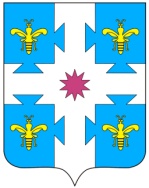 В соответствии с Законом Российской Федерации от 21 декабря 1996 г. N 159-ФЗ "О дополнительных гарантиях по социальной поддержке детей-сирот и детей, оставшихся без попечения родителей", Законом Чувашской Республики от 30 ноября 2006 г. N 55 "О наделении органов местного самоуправления в Чувашской Республике отдельными государственными полномочиями", Законом Чувашской Республики от 17 октября 2005 г. N 42 "О регулировании жилищных отношений", постановлением Кабинета Министров Чувашской Республики от 25.07.2013 N 292 "Об утверждении Порядка предоставления благоустроенных жилых помещений специализированного жилищного фонда по договорам найма специализированных жилых помещений детям-сиротам и детям, оставшимся без попечения родителей, лицам из числа детей-сирот и детей, оставшихся без попечения родителей", в целях обеспечения жилыми помещениями детей-сирот и детей, оставшихся без попечения родителей, лиц из числа детей-сирот и детей, оставшихся без попечения родителей на территории Козловского района:1. Внести в распоряжение администрации Козловского района Чувашской Республики от 08 августа 2013 г. № 151 «О создании районной межведомственной комиссии и утверждения положения о районной межведомственной комиссии по обеспечению жилыми помещениями детей-сирот и детей, оставшихся без попечения родителей, лиц из числа детей-сирот и детей, оставшихся без попечения родителей» (далее - комиссия) изменения, изложив приложение № 1 к распоряжению в редакции, согласно приложению к настоящему распоряжению.2. Настоящее распоряжение вступает в силу со дня его официального опубликования.3. Контроль над исполнением настоящего распоряжения возложить на сектор опеки и попечительства администрации Козловского района Чувашской Республики.Глава администрацииКозловского района 							    Ф.Р. ИскандаровЧĂваш РеспубликинКуславкка районАдминистрацийĔХУШУЧувашская республикаАДМИНИСТРАЦИЯКозловского районаРАСПОРЯЖЕНИЕ__.11.2020 _____№       23.11.2020 №222                    Куславкка хулиг. КозловкаО внесении изменений в распоряжение администрации Козловского района Чувашской Республики от 08 августа 2013 г. № 151